Родительское собрание на тему "Формирование навыков самообслуживания у детей раннего возраста"ПОДГОТОВКА К СОБРАНИЮОформление фотоальбома;Подбор литературы для родителей;Подбор информативных листов;Оформление афоризмов, посвященных воспитанию самостоятельности;Изготовление красочного приглашения на родительское собрание;Изготовление индивидуальных приглашений в виде голубя (Приложение №1)Подбор музыкального сопровождения;Фотоколлаж  "Навыки самообслуживания"Фильм "Навыки самообслуживания, которыми обладают дети";   Изготовление красочных памяток "Навыки самообслуживания, как ими овладеть", "Как заинтересовать ребенка процессом одевания" (Приложение №2);Изготовление карточек с пословицами;Изготовление карточек с ситуациями, предлагаемым родителями;Цель: Обогащение родительских представлений по вопросу формирования первых навыков самостоятельности у детей раннего возраста.Задачи:Вызвать у родителей интерес к поднятой теме.Побуждать родителей обмениваться опытом семейного воспитания.Выслушать суждения родителей по проблеме, помочь  выйти из спорных ситуаций, обосновывая их.Оказать родителям помощь по вопросу воспитания у детей самостоятельности, способствовать достижению единой точки зрения в этом вопросе.ХОД СОБРАНИЯВступление (рассказ воспитателя о том, что предстоит узнать и сделать в ходе проводимого собрания). Показ слайдов о том, как проводят время дети в детском саду.Основная часть (выступление воспитателя). Формирование навыков самообслуживания у детей раннего возраста заключается в постепенном приучении его к самостоятельности.Самостоятельность – ценное качество, необходимое человеку в жизни. Воспитывать его необходимо с раннего детства. По своей природе дети активны. Очень часто, особенно в 2,5 – 3 года, они стремятся выполнять различные действия  самостоятельно. И нам, взрослым, важно поддержать их в этом.Вы, наверняка, припомните среди своих знакомых маму, которая водит своего ребенка в различные кружки: на танцы, рисование, бассейн. Она  постоянно куда-то спешит и опаздывает. И, конечно, такая мама не может позволить ребенку такую "роскошь", как самому одеться, застегнуться… потому что, по её мнению это пустая трата времени: "провозится полчаса, а одевать все равно мне придется – так лучше я сразу это сделаю".Как вы считаете: а может действительно эта мама права?  Ведь большинству детей в этом возрасте еще не хватает ловкости, а смотреть на их труды – тяжелое испытание………. (Проводится дискуссия по вопросу).Совершенно очевидно, что ребенку в дальнейшем, как бы не сложилась его судьба, умение раздеваться – одеваться, застегивать пуговицы, зашнуровывать обувь …. понадобится в любом случае.Мало того, самоощущение малыша – его уважение к себе базируется именно на этих фундаментальных навыках – навыках самообслуживания!Они для него важнее любых других, ибо они – основа его независимости. И родители, которые пытаются препятствовать самостоятельности ребенка при овладении навыками самообслуживания, сохраняя за собой  "ключевые позиции", несомненно, наносят вред своему ребенку.Если малыш не отличается сильным характером и "бойцовскими" качествами, он может сдаться и позволит одевать и кормить себя чуть ли не до школы.Готовность и решимость осваивать навыки самообслуживания большинство детей демонстрирует в возрасте 2,5-3 лет. У ребенка  появляется устойчивое желание самоутвердиться. И подавлять эти порывы ни в коем случае нельзя!Конечно,  пятилетний ребенок выучится быстрее. Но за эти годы он может утратить главное – желание  учиться. Стимулы исчезают, теряются. Трехлетний ребенок будет безумно горд, когда впервые сам застегнет молнию, наденет колготки. Пятилетний же, освоив это мастерство, ничего не почувствует. Мини-итог:- формировать навыки самообслуживания надо вовремя, необходимо поощрять стремление ребенка к самостоятельности.Итак, давайте будем учиться вовремя и вместе. Дети – элементарным навыкам самообслуживания. Мы – последовательности, методичности и терпению.Практическая часть.Давайте рассмотрим некоторые примеры из жизни.1 ситуация.Трехлетний Максим с усердием надевает колготки. Трудное занятие! Наконец, после долгих усилий колготки почти надеты,  но  наизнанку. Мать прекращает, как она говорит "эту бесцельную возню", быстрым движением, не скрывая раздражение, стягивает с него колготки и натягивает их уже сама. Малыш поднимает крик: "Я сам!" Мать строго говорит: "Сиди спокойно! Не умеешь, а кричишь "сам".Вопросы:Правильно ли поступила мама?Каковы последствия такого поведения мамы?Бывали ли подобные ситуации у вас?Как вы выходили из них?Как лучше вести себя в таких ситуациях?2 ситуация.Кате 3, 5 года, она категорически отказывается сама одеваться. Аргументирует свой протест тем, что она еще маленькая.Вопросы:Почему так происходит? Посоветуйте, как быть родителям в сложившейся ситуации.Работа с памятками. Прочитайте их. Что для вас явилось новым? С каким из выводов  вы согласны? С каким из советом не согласны? Почему?Комментирование, предлагаемых советов воспитателем.Слово-эстафета.Давайте расскажем немного о своих детях. Я предлагаю вам продолжить начатое предложение, передавая друг другу "волшебную палочку".Мой ребенок умеет ……Мой ребенок научился в д/с……Мой ребенок, какой он ……….Какие замечательные малыши!Острое блюдоКороткие вопросы по теме собрания. Вопросы напечатаны на карточках, которые раздаются каждой группе родителей.Марину забирает бабушка, которая очень любит помогать. Даже  если Марина сама одевается, бабушка  так и рвется помогать. В результате ребенок стал бегать за помощью по поводу каждой мелочи в одежде.Андрюше 2 года  10 месяцев, он умеет мыть руки, вытираться полотенцем – делает это с удовольствием, используя при этом стишки и потешки. С одеванием возникают проблемы – как его заинтересовать?На улице похолодало, стали одевать теплую одежду и начались капризы – колготки не одену, штаны не хочу и т.п. когда одеваю сама – успокаивается.  Что произошло?Собиралась с дочкой на улицу. Дала ей одежду. А сама пошла на кухню. Через 15 минут вернулась – она не только не оделась, но и все вещи перепутала. В саду одевается сама. Почему так получилось?Работа с афоризмами и пословицами.Воспитатель обращает внимание родителей на афоризмы, посвященные воспитанию самостоятельности. "Воспитание имеет целью сделать человека самостоятельным существом, т. е. существом со свободной волей". Гегель – немецкий философ"Конечная цель всякого воспитания – воспитание самостоятельности посредством самодеятельности".Дистервег – немецкий педагогПарадокс воспитания состоит в том, что хорошо поддаются воспитанию как раз те, которые не нуждаются в воспитании".Фазиль Искандер – абхазский писатель, поэт.Воспитание -  это процесс, в начале которого ребенка учат говорить, а в конце молчать".Легуве – французский писательВоспитание – это наука, обучающая наших детей обходиться без нас"Из всех творений самое прекрасное – получивший прекрасное  воспитание человек".Эпиктет – древнегреческий философСамая важная часть воспитания – образование характера".К. Д. Ушинский – русский педагог"Чем больше родители делают за своих детей, тем меньше у них шансов чему-то научиться, а значит стать сильными и взрослыми"А. Бердникова Затем раздает пословицы и предлагает их прокомментировать.Поверьте не стареющей примете: век плачут избалованные дети.Отец не научил – чужой дядя не научит.Что в детстве воспитаешь, На то в старости и обопрешься.Детки хороши – отцу и матери венец.Худы – отцу и матери конецПодведение итогов.Воспитатель комментирует навыки самообслуживания, которыми дети должны обладать к 3 годам.Навыки самообслуживания, которыми дети должны обладать к 3 годам.самостоятельно мыть руки перед едой, после загрязнения, засучивая рукава;мыть лицо, не разбрызгивая воду;правильно пользоваться мылом;насухо вытираться полотенцем, без напоминания вешать его на отведенное место;опрятно есть;держать ложку правильно;выходить из-за стола только после окончания еды;пользоваться индивидуальным полотенцем, салфеткой;самостоятельно одеваться – раздеваться, соблюдая определенную последовательность;складывать и вешать одежду на стул, в шкаф;застегивать и расстегивать пуговицы, "молнию", кнопки;зашнуровывать, расшнуровывать обувь;убирать на место игрушки и вещи;владеть элементарными видами  художественной, музыкальной, изобразительной деятельности.Просмотр фильма. Итоговое анкетированиеПриложение № 1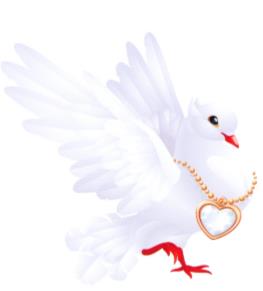 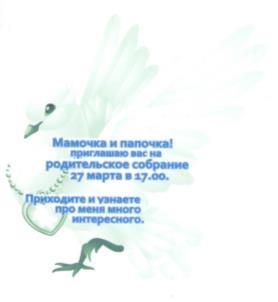 Приложение № 2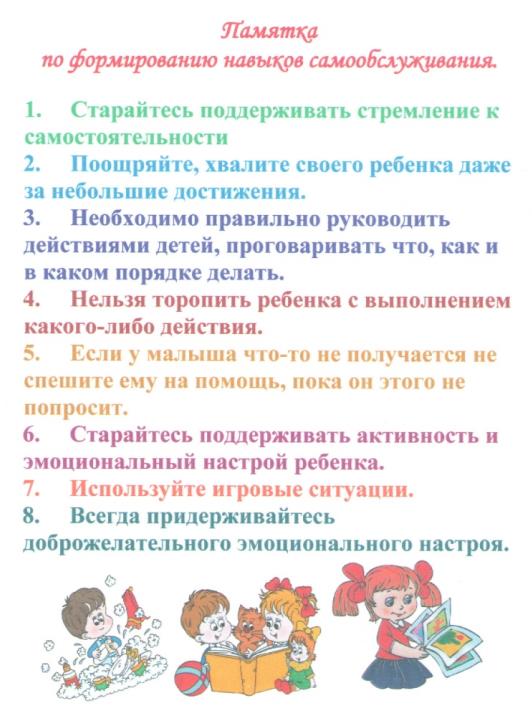 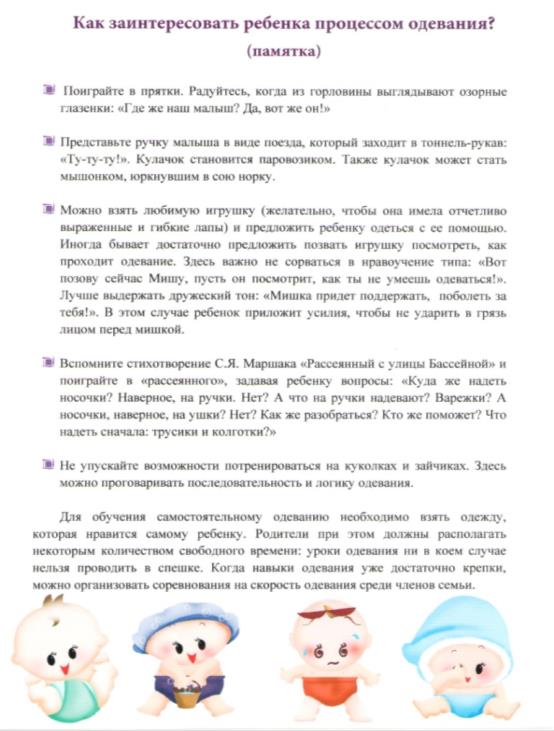 Приложение № 3АНКЕТА ДЛЯ РОДИТЕЛЕЙЧто побудило Вас прийти на собрание:ваша дисциплинированность;интерес к поднятой теме;текст приглашения;любопытство;личное участие в подготовке к собранию;неоднократное приглашение воспитателей;не знаю.Какая часть собрания показалась Вам наиболее интересной:вступление;основная часть;практическая часть (дискуссия);слово-эстафета;острое блюдо (работа с карточками);заключительная часть (просмотр фильма).Как Вы считаете, есть ли необходимость посещения таких собраний всей семьей?  Почему?_________________________________________________________________________________________________________________________________________________________________________________________________________Насколько полезны такие встречи?_________________________________________________________________________________________________________________________________________________________________________________________________________Было ли у Вас желание участвовать в дискуссии, разговоре? Почему?_________________________________________________________________________________________________________________________________________________________________________________________________________Ваши предложения, пожелания по вопросам подготовки и проведения следующего собрания. Какие темы хотелось бы поднять?______________________________________________________________________________________________________________________________________Благодарим за участие!